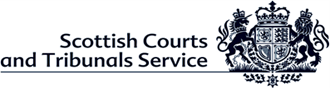 SCTS Board – Membership Application FormPost Applied For: Advocate MemberThe Selection Panel will not have access to the personal details on application forms and CVs when deciding on whom to invite for interview.  Please use separate sheets for each section of your application and, on your CV, please only include personal details on the front or cover page.SECTION 1SECTION 2Evidence In Support of ApplicationIn the page overleaf (and further pages if required) please provide short examples of the skills, abilities and personal qualities you possess that are relevant to the role.  The examples you choose can come from your professional life, private life or voluntary activities.  Please limit your response to 1,000 words in total.  The Selection Panel will use the information you provide, alongside your CV, to determine whether to invite you to interview.The qualities sought in a member of the SCTS board are as follows:Leadership – the ability to contribute to the vision, strategic direction and planning of a large and complex organisation, understanding the wider political environment;Influence & Communication – the ability to communicate, challenge and influence at Board level and to represent the vision, values and objectives of the organisation;Governance and Risk – the ability to work effectively as part of a strategic team, contributing experience and ideas.  The ability to demonstrate a sound understanding of corporate governance, accountability structures and risk management;Personal Qualities - Commitment to the principles of public life;Broader Skills and Experience – whilst not essential the selection panel would welcome evidence of any relevant experience you have in key areas relevant to the operation of a large & complex organisation such as SCTS.  These may include previous involvement or work on – organisational policy and strategy; corporate finances; human resource management; major estates management; ICT; media & communications.Statement of Evidence in Support of Application[Continue on a further page if necessary – max statement size – 1,000 words]SECTION 3ReferencesPlease give the names and full contact addresses of two referees* who, through actual experience of your work or other achievements, are able to comment on your ability to meet the requirements of the appointment.*Please note references will not be taken up prior to the sift of applications, but may be taken up if you are invited to interview.SECTION 4Disability1.	The Equality Act 2010 defines a disability as a physical or mental impairment which has a  substantial and long term (i.e. lasted or likely to last for 12 months or more) adverse effect on a person’s ability to carry out normal day-to-day activities. Further guidance in relation to   the meaning of disability is accessible on the Equality and Human Rights Commission website http://www.equalityhumanrights.comDo you consider yourself to have a disability as defined by the Equality Act 2010?   (Delete as appropriate)Yes        No2.	If you have a disability and require special arrangements to be made for attending the interview please provide details here.SECTION 5Eligibility to be an Advocate Member of the SCTS BoardTo be eligible for appointment you must be an advocate currently practicing in Scotland.Note:  If ceasing to remain a current practising advocate in Scotland, appointment as an advocate member of the Board would cease (see paragraph 5 of schedule 3 of the Judiciary and Courts (Scotland) Act 2008).  SECTION 6Eligibility to be a Member of the Scottish Courts and Tribunals Service The Scottish Courts and Tribunals Service, as established by section 60(1) of the Judiciary & Courts (Scotland) Act 2008, is part of the Scottish Administration.  As members of the SCTS are office holders under the Crown, applicants are required to meet certain nationality criteria to be eligible for office.  In summary, only nationals from the following countries are generally eligible - The United Kingdom (and British protected persons) - The Republic of Ireland - The Commonwealth - The European Economic Area (EEA) - Switzerland.If in doubt, applicants should consider the more detailed guidance on nationality requirements, which can be found on the Civil Service website to ensure that they meet the nationality requirements. Please answer the following questions to indicate eligibility to be an office holder for the Scottish Courts and Tribunals Service.  If you are invited to interview, you may be required to provide documentation confirming your eligibility. Are you lawfully resident in the United Kingdom?  			Yes	   NoWhat is your present nationality?	What was your nationality at birth?  Have you ever possessed any other nationality or citizenship?    Yes	     NoIf yes, please give details.Are you subject to immigration control? 	Yes	   NoIf yes, please give details.Are there any restrictions on your continued residence in the United Kingdom?  		Yes	    NoIf yes, please give details.SECTION 7APPLICANT DECLARATIONI declare that the information I have given in support of my application is, to the best of my knowledge and belief, true and complete.  I understand that if it is subsequently discovered that any statement is false or misleading, or that I have withheld relevant information, my application may be rejected and/or that I may be removed from office if I have given false information or withheld relevant details.  I understand the information given on this form will be stored for relevant purposes by the SCTS on behalf of the Lord President and that the Scottish Courts and Tribunals Service is registered under the Data Protection Act 2018.I have read the eligibility criteria and confirm that I am eligible to apply for the post.  Signature:Date:  Please send your completed application by email by Friday 26 November 2021 (10.00pm) toboardrecruitment@scotcourts.gov.uk Should you have any queries in relation to the application process or form please feel free to contact:Steven D’Arcy, Interim Corporate Secretary, SCTS0131 240 6817sdarcy@scotcourts.gov.uk orKaren Lawrie, Head of Secretariat, SCTS0131 444 3308klawrie@scotcourts.gov.uk Annex AEquality Opportunity MonitoringThe Lord President is committed to equality of opportunity within the principles of appointment based on merit, with independent assessment as part of an open and transparent selection process.  Monitoring appointment and selection procedures is one way of ensuring that there is no discrimination in the way people are appointed.The information you provide will not be seen by the selection panel, it will remain strictly confidential and will only be used for diversity monitoring purposes.GENDER IDENTITYWhich one of the following best describes your gender?Male FemaleIn another way - If you describe your gender with another term, please provide this hereI prefer not to answer this question (If you’ve chosen not to answer this question could you please share the reasons for your choice)Do you consider yourself to be a trans* person?Yes NoPrefer not to say (If you’ve chosen not to answer this question could you please share the reasons for your choice)*Trans is an umbrella term to describe people whose gender is not the same as the sex they were assigned at birth.SEXUAL ORIENTATIONWhich of the following options best describes how you think of yourself?Heterosexual / Straight Gay / LesbianBi / BisexualIf you prefer to use another term, please provide this hereI prefer not to answer this question. (If you’ve chosen not to answer this question could you please share the reasons for your choice)ETHNIC GROUPWhat is your ethnic group?Choose ONE Section from A to F, then tick ONE box which best describes your ethnic group or background.WhiteScottish Other British IrishGypsy/Traveller PolishOther white ethnic group, please write inMixed or multiple ethnic groupAny mixed or multiple ethnic groups, please write inAsian, Asian Scottish or Asian British Pakistani, Pakistani Scottish or Pakistani British  Indian, Indian Scottish or Indian BritishBangladeshi, Bangladeshi Scottish or Bangladeshi British Chinese, Chinese Scottish or Chinese BritishOther, please write inAfricanAfrican, African Scottish or African British Other, please write inCaribbean or BlackCaribbean, Caribbean Scottish or Caribbean British Black, Black Scottish or Black BritishOther, please write inOther ethnic groupArab, Arab Scottish or Arab British Other, please write inRELIGION/BELIEFWhat is your religion?I have no religionChurch of ScotlandRoman CatholicOther ChristianMuslim BuddhistSikhJewishHinduPaganAnother religion please write in.Personal DetailsPersonal DetailsTitle Forename(s)SurnamePlace of birthHome address and post codeTelephoneMobileEmail addressAddress/email address for correspondence (if different from above)CV   Please attach your CV to this application form.1.Name1.Address1.Telephone:1.E-mail:2.Name2.Address2.Telephone2.E-mail